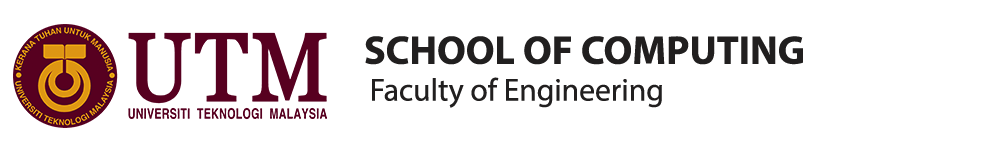 UHMT1012 – GRADUATE SUCCESS ATTRIBUTESASSIGNMENT 4(INDIVIDUAL REPORT)SECTION	: 43 - COMPUTER NETWORK AND   SECURITYNAME				:  CHA ZHI YE 			A20EC0022LECTURER’S NAME	: DR. NORHAIDA BTE MOHD SUAB Introduction	The time flies and now my semester 1 has come to an end. I have been assigned many projects and works from different lectures and different subjects. Even though I do not manage to get into UTM due to the pandemic, I am glad that I choose here as my university because I have learnt a lot of things although we are using online learning method. In my opinion, this is because that lectures in our course, which is Computer and Network Security (SECRH) is the best among others. Lectures here are delicate and kind, always trying to give the best to us. For instance, our lectures will ask us the due dates of the assignments given by other subjects so that the time given will not be too short and packed. Besides that, I am glad to take this subject as it teach me the attributes that I need to know so as to make my life easier by applying it. In the first few weeks in UTM, I am given assignment 1, which I have list down the hurdles and the graduate success attributes that I could find. Now at the end of semester 1, I can conclude that there are three main attributes that helps me a lot and I think that I should always comply with it.Self-management	The first attribute that I want to discuss is about the self-management. Self-management is the ability to prioritize the work must be done and be responsible to complete it. In my assignment 1, I have mentioned that the Covid-19 has caused that we have to stay in home and pursue our study using online learning. So, there are many distractions that will cause me to lose focus in the classes. In order to overcome it, I have found that self-management is the upmost important. At the first few weeks of this semester, I was so lazy and I only open the slides to see and I did not watch the recorded video of any subjects. However, when assignments come, I was so panic as I could hardly do a single question. This situation become worse when it comes to the test 1 of the Discrete Structure. I almost feel hopeless to this subject as I have left blanks in a lot of questions. So, from that moment on, I have decided to manage my time to do the important assignments and homework before I do anything else. I also stay inside my room so that I can stay focus in the class as my family members could not distract me. I can say that this attribute will definitely benefit me in my study and my future work as I can already see the result from my quizzes and tests that all of these improve. After I have gone to work in the future, I would still think that this skill will help me to succeed as I do not think that a wise manager would fire an employee that is diligent and willing to learn.Adaptability	The second ability that helps me in my study is adaptability. Adaptability is a skill that let people to learn new skills very fast when the situation changes rapidly. This ability is especially important in this pandemic. As my lecture has mentioned before, we should not complaint about the learning method, but we should try to adapt it. Complaining would not make things become better but it will only make people feel annoying as it is an action that spreads negative energy. There are many situations that need me to adapt. For example, graduating from university and starting a new life in work place is also a big change that I need to adapt. Without the adaptability skill, I may be in a trouble to lose my job. So, in order to adapt to the situation now, I need to be punctual to attend my online class and listen to it carefully like before, but just by using a different learning way. Besides, all of the information given by lectures are either in Telegram, WhatsApp, E-learning and google classroom. Therefore, I will always be alert to the messages so that I will not miss any of it. Sometimes, there are situation that happens in our home. I have no other choice but to adapt and do other things during the class. In the other hand, the group assignments will also be discussed online. The works should be divided equally to each of the group members. If I have faced difficulties, I could ask through messages. Talking about group assignments, this led us to the next point.Teamworking skillLast but not least, the skill that should not be neglected is teamworking skill. Most of the assignments given in this semester are group assignment. The teamworking skill includes leadership, listening, communication, collaboration, equality and many things else. Most of the group has a leader, who will guide the team to complete the work in time. I opine that, a good leader will listen to his members when they face difficult circumstances. A leader should be able to allocate tasks equally by considering the people’s skill and situation. While the members should cooperate with one another if they are given the same task. Nevertheless, students are equal and it does not make one become superior when he becomes a leader in university. Luckily, my teammates in the group assignments are friendly and willing to help. Therefore, we are enjoying to do our work together and we manage to submit all of the assignments in time. Actually, the main point of having the teamworking skill is I will be happier to implement a project or work that needs to be in a team. This is because, having teamworking skill will reduce the possibility to start a dispute with others and make group works to become more comfortable. Besides this, there is no way that people could escape to interact with others. Not to mention that in future, the works will be much harder and most of the problems must solve in group so as to improve the efficiency. Therefore, this skill will absolutely help me to make my life easier.Conclusion	I appreciate the works from all of my lectures who teach me in different aspects, and the homework and assignments are useful for learning purpose aside from the marks given. In my opinion, this subject which is Graduate Success Attribute is essential for students for students to know the challenges and opportunities of a digital revolution, which change the way we work and eventually, we need to equip the knowledges before we go into the society. Otherwise, we will shoulder mountains of burden and stress in our works. In reality, there are way more skills I need to learn whether soft or hard skills. But before that, I need to start from these 3 attributes and increase my skills level step by step. As an example, thinking skill is used in problem solving so as to make decisions and create new ideas critically. Every day, we face different types of problem and it makes us suffer to cope with it. Thus, being mentally strong and having patience is the key to success. All in all, I opine that soft skills are more important as it helps in any situation in our lives.